Week 9			                                                                               Name:  __________________________Homework:  Monday, October 24, 2016TRY YOUR BEST!  SHOW ALL OF YOUR WORK!  NO WORK! NO CREDIT!Homework:  Tuesday, October 25, 2016TRY YOUR BEST!  SHOW ALL OF YOUR WORK!  NO WORK! NO CREDIT!Homework:  Wednesday, October 26, 2016TRY YOUR BEST!  SHOW ALL OF YOUR WORK! NO WORK! NO CREDIT!Homework:  Thursday, October 27, 2016TRY YOUR BEST!  SHOW ALL OF YOUR WORK! NO WORK! NO CREDIT!Two limousine companies, Ace and Base, both charge a rental fee plus an additional charge per hour. Ace’s fees are represented by the equation y = 30x + 70. Base’s fees are represented by the table: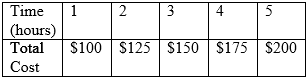 What does each company charge per hour?Ace: _______Base: _______The function c = 0.5m + 1 describes the cost c in dollars of a phone call that lasts m minutes made from a room at the Shady Tree Hotel. Graph the function. 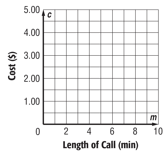 Use the graph to determine how much a 7 minute call will cost.How much would a 25 minute call cost?Mia has 3 times as many points as Jay. Jay has 20 fewer points than Mia. Write and solve a system of equations to find each players’ points.If the area of a rectangle is 24, What is the value of x?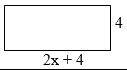 WEIGHTS AND MEASURES:  One inch is 25.4 millimeters. Write 25.4 millimeters as a mixed number in simplest form.EDUCATION:  A local middle school has 47 computers and 174 students. What is the number of students per computer at the school? Write your answer as both a mixed number in simplest form and a decimal rounded to the nearest tenth.Express the relation as a table and a graph. {(2,0), (1,-1), (0,-2), (3,1), (4,2)} 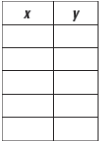 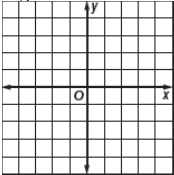 Strom works as a valet at the Westside Mall. He makes $48 per day and $1 for each car he parks. The amount of money Strom earns in one day can be found using the function, f(x) = x + 48, where x represents the number of cars that Strom parked. Make a function table to show the total amount Strom makes in one day if he parks 25, 30, 35, and 40 cars. What is the value of x in the equation:y = ½ x - 6The perimeter of a rectangle is 36 meters. The length of the rectangle is 4 meters longer than the width. Find the length and width of the rectangle. (Draw a picture to help)The equation y = 0.2x + 3.5 can be used to find the amount of snow accumulated snow y in inches x hours after 5 p.m. on a certain day. Identify the slope and y-intercept of the graph of the equation and explain what each represent.Chinook winds are warm dry winds that blow down the side of the mountain that causes drastic temperature changes. The graph shows the outside change from chinook winds after a number of hours. 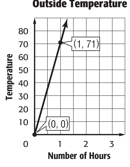 In another location the temperature y after x hours can be represented by the function y = 68x. Compare the functions by comparing the temperatures.Janette’s weekly salary can be represented by the equation y = 500 + 0.4x, where x is the dollar total of her sales for the week. Identify the slope and y-intercept of the graph of the equation and explain what each represent.Courtney belongs to a health club that charges a monthly fee of $20, plus $85 to join. Write a function to represent her costs. How much has she paid after six months? The table shows the total cost of a band saw and extra blades. Write an equation to find the total cost c with any number of extra blades e. Use the equation to find the cost of a band saw with 10 extra blades.                          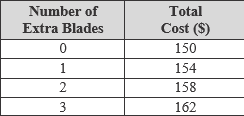 The graph shows a state’s minimum wage from 2005 to 2012. Would you describe the yearly increase as linear or nonlinear? Explain your reasoning.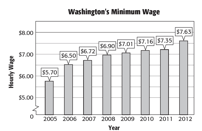 Function or not a function? 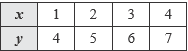 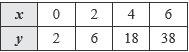 The graph shows a state’s minimum wage from 2005 to 2012. Would you describe the yearly increase as linear or nonlinear? Explain your reasoning.